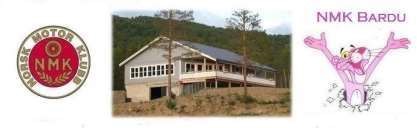                         Deltagermelding til Arne og Karin Steien`s Minneløp BC, RSCN og CROSSCART løpved Bardu Motorsportsenter 26 – 27 sept. 2020Hjertelig velkommen skal dere alle være som har meldt dere på. Vi begynner nå å bli vant til de restriksjoner som pålegges oss i disse dager av WHO, FHI, NBF og Kommuneoverlegen. Vi ber dere innstendig å ikke glemme dette denne helgen.Vi har lagt oss hardt i å tilfredsstille alle krav og håper du som deltager vil være med på å sluttføre dette med glans. Ikke la oss få reprimande for at funksjonerer/deltagere ikke følger reglementet.Det er også førers plikt og ansvar å påse at teamet/mekaniker/deltager overholder smittevernregler. De som ikke fremviser godkjent adgangsbevis ved kontroll, vil bli bortvist fra området.                      Ved motsettelse av bortvisning kan det føre til politianmeldelse.Dette er et lukket arrangement og deltagelsen er allerede satt.Vi ber dere lese tidligere utsende tilleggsregler da de er meget viktig informasjon til dette løpet.TIDSSKJEMA25.09.2020 kl. 17:00  	Depot åpner   25.09.2020 kl. 17:30 - 20:00  	Administrativ innsjekk  25.09.2020 kl. 17:35 - 20:00               Teknisk kontroll 26.09.2020 kl. 08:00 - 09:00               Administrativ innsjekk  26.09.2020 kl. 08:00 - 09:00               Teknisk kontroll26.09.2020 kl. 09:15                            Gjennomgang hos løpsledelse26.09.2020 kl. 10:00                            Løpsleder ønsker velkommen med et lite førermøte.                      26.09.2020 kl. 11:00                            Start innledende omganger dag 1 27.09.2020 kl. 10:00                            Gjennomgang hos løpsledelse27.09.2020 kl. 11:00 	Start innledende omganger dag 2 OFFISIELLE FUNKSJONÆRER  ADMINISTRATIV INNSJEKKI sekretariat bua hos NMK Bardu, husk 1 m avstand.Da alle har vært flinke og sendt inn medlemskort, fører og vognlisens så er du nå innsjekket. Det som gjenstår, er å betale for deltagelsen. Betale med kort eller vise gyldig kvittering med navn på Vipps kvittering. Betaling er å regne som signatur på deltagelse i løpet.TEKNISK KONTROLLDen vil bli på startplata. Henviser til tilleggsregler for hvordan det skal utføres.                                   Husk smittevernsreglementet. ………………………..ANNEN INFO:Kiosk/Grill tilbyr:Salg av kaffe, brus, vafler og pølser.For barna:Rebusløp lørdags kveld. Husk hodelykt til barna Sykkelløp søndag før finaler.Det blir ikke streaming av løpet?Da kjeller er øremerket funksjonærer vil den være låst. Skulle det være at du trenger tilgang til noe i kjeller så kan du kontakte Roger Jensen eller Tommy Bertheussen.  De kan da låse opp.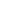 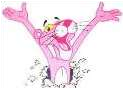 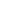 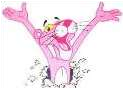 Vi minner om Fair Race og ønsker velkommen til en trivelig og underholdende helg.  Løpsleder      Leif Hermod Jenssen    Tlf. 90623001Ass. Løpsleder     Anne Marit Nergård     Tlf. 91126392Løpssekretær     Ann Elise Engmo           Tlf. 91101065 Teknisk ansvarlig  TekniskJon Sverre Jensen         Tlf. 48009933  Knut Johan Fossmo Deltakerkontakt                   Katrine Harjo                 Tlf. 95144818Juryleder Bjørnar Henriksen        Tlf. 41625983Jurymedlem  Linda Haugseth             Tlf. 91589579Jurymedlem  Kenneth Fossmo JenssenFaktadommer start    Alf Magne Jensen           Faktadommer tyvstart   Alf Magne JensenFaktadommer alternativspor Bente Flåten                  Faktadommer mål    Harriet Bech                   Depotsjef Knut Arild Bjørnås         Tlf. 90670033Miljøansvarlig    Funksjonæransvarlig Medisinsk ansvarlig    Anette Vang Jenssen     Tlf. 90761575John Johansen                Tlf. 47628677Martine Skog OlsenSikkerhetsansvarlig   John Johansen og Stig Vimme